AQUARIA UISP   & 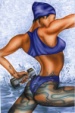 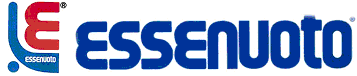 RIMINI WELLNESS 9-12 MAGGIO 2013SCHEDA  PRENOTAZIONE  “PASS” -  riservato ai brevettati UISPVORREI PARTECIPARE A  QUESTE LEZIONI (max  4  lezioni): IL CONTRIBUTO  DI € 10,00 DOVRA’ ESSERE VERSATO AL MOMENTO DEL RITIRO DEL PASS DIRETTAMENTE IN FIERA PRESSO LA SEGRETERIA DELLO STAND – padiglione C3 PISCINE OVESTNB. COMPILARE LA SCHEDA ED INVIARLA TRAMITE MAIL A segreteriaernuoto@gmail.com  ENTRO IL 2 MAGGIO ‘13COGNOMENOMETESSERA UISP NR.TESSERA UISP NR.BREVETTO DI :IMPIANTO O SOCIETA’  DI  LAVORO:IMPIANTO O SOCIETA’  DI  LAVORO:GIORNO DI PRESENZA IN FIERA :    GIORNO DI PRESENZA IN FIERA :    GIORNO DI PRESENZA IN FIERA :    Mail: Mail: GIOVEDI’oraVENERDI’oraSABATOoraDOMENICAora